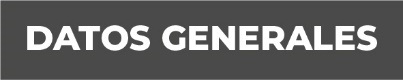 Nombre AMANDA RIVERA MORENOGrado de Escolaridad LIC. EN DERECHOCédula Profesional 09310932Teléfono de Oficina 2969624275Correo Electrónico  Formación Académica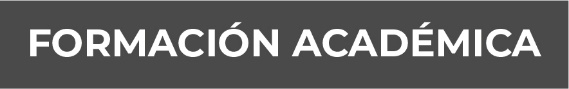 Escuela Primaria:            Leona Vicario   Año                             1996 A 2002.Escuela Secundaria:        Técnica industrial número 100  Año                                2002 A 2005Bachillerato:                     Instituto Adolfo López Mateos  Año                                2005 A 2008Escuela:                          Universidad Mexicana (UNIMEX)  Año                              2009 A 2014  CARRERA:                    LICENCIATURA EN DERECHOTrayectoria Profesional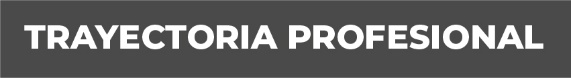 AGENTE DEL MINISTERIO PÙBLICO ESPECIALIZADO EN RESPONSABILIDAD JUVENIL Y CONCILIACIÓN, BOCA DEL RIO, VER.         2014-2016.  FACILITADORA PRIMERA CERTIFICADA EN BOCA DEL RIO, VER., DEL 2016 AL 2017FACILITADORA PRIMERA CERTIFICADA EN CIUDAD CARDEL, VER., DEL 2017 A LA FECHA Conocimiento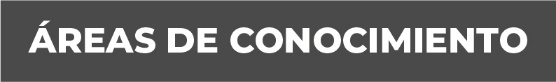  NOMBRE DEL CURSO:      “CERTIFICACIÓN EN MATERIA DE                                                 ADOLESCENTES”FECHA DEL CURSO:           27 DE MAYO DEL 2019LUGAR:                                NOMBRE DEL CURSO:      “LOS ALCANCES DE LA ANTROPOLOGIA                                                FORENSE EN LA INVESTIGACIÓN DE                                                CASOS DE DESAPARICIÓN FORZADA E                                                  INVOLUNTARIA.                                         FECHA DEL CURSO:          30 DE JULIO DEL 2015.LUGAR:                                XALAPA. VER.COORDINADOR:                MTRO. ROXANA ENRIQUEZ FARIAS.